Objednáváme u Vás elektrickou pec třítroubovou TPE 30-ARS, výrobce ALBA Hořovice - dle cenové nabídky ze dne 19. 1. 2017.Cena: 85.900,-- Kč bez DPH (včetně dopravy a instalace).Předpokládaný termín instalace: červen 2017V Písku dne 21. 3. 2017Vyřizuje: Ing. Lenka ŠkodováMgr. Milan Rambous v. r.ředitelObjednávka potvrzena dne 21. 3. 2017.ObjednatelObjednatelIČO:IČO:00511382DIČ:CZ00511382CZ00511382CZ00511382CZ00511382CZ00511382CZ00511382CZ00511382CZ00511382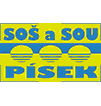 Střední odborná škola a Střední odborné učiliště Písek, Komenského 86Střední odborná škola a Střední odborné učiliště Písek, Komenského 86Střední odborná škola a Střední odborné učiliště Písek, Komenského 86Střední odborná škola a Střední odborné učiliště Písek, Komenského 86Střední odborná škola a Střední odborné učiliště Písek, Komenského 86Střední odborná škola a Střední odborné učiliště Písek, Komenského 86Střední odborná škola a Střední odborné učiliště Písek, Komenského 86Střední odborná škola a Střední odborné učiliště Písek, Komenského 86Střední odborná škola a Střední odborné učiliště Písek, Komenského 86Střední odborná škola a Střední odborné učiliště Písek, Komenského 86Střední odborná škola a Střední odborné učiliště Písek, Komenského 86Střední odborná škola a Střední odborné učiliště Písek, Komenského 86Komenského 86Komenského 86Komenského 86Komenského 86Komenského 86Komenského 86Komenského 8639701  Písek39701  Písek39701  Písek39701  Písek39701  PísekDodavatelDodavatelIČO:25229028DIČ:CZ25229028HOFMANN Strakonice s.r.o.HOFMANN Strakonice s.r.o.HOFMANN Strakonice s.r.o.HOFMANN Strakonice s.r.o.HOFMANN Strakonice s.r.o.HOFMANN Strakonice s.r.o.5. května 1485. května 1485. května 1485. května 1485. května 1485. května 148Strakonice IIStrakonice IIStrakonice IIStrakonice IIStrakonice IIStrakonice II386  01  Strakonice386  01  Strakonice386  01  Strakonice386  01  Strakonice386  01  Strakonice386  01  StrakoniceObjednáváme:Objednáváme:Objednáváme:Objednáváme:Elektrická pecElektrická pecElektrická pecElektrická pecElektrická pecElektrická pecElektrická pecElektrická pecElektrická pecElektrická pecElektrická pec